План розміщення проекту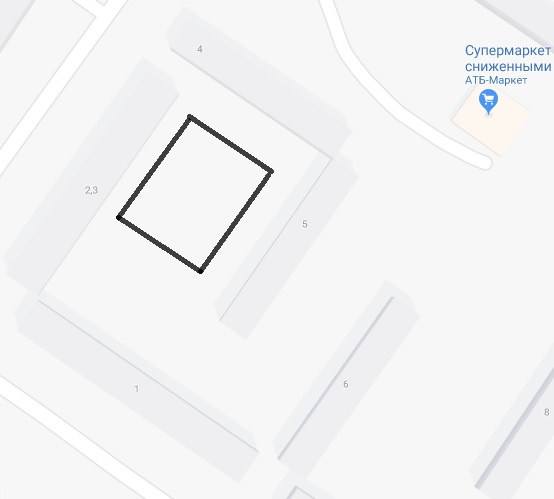 Тренажери Універсал 10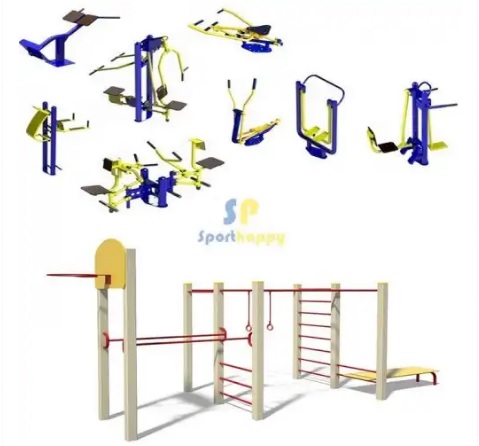 Ігровий комплекс "ДЖЕРЕЛЬЦЕ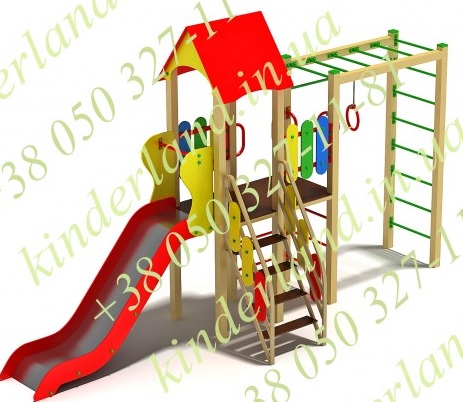 